Burnaby Central Secondary School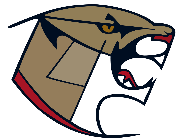 Career Life Connections 11Assignment #1 – Growth MindsetDue Date: Wednesday, November 6thYou have had a chance to learn and see what Growth Mindset is.  Here is a chance for you to reflect on what it means to you.You are an investigative reporter. Interview 3 different people (one family member, one peer and one retiree). Please ask and write down their answers to the following:Interview #1 (Family Member)Full Name:Age:                                                                     Occupation:Give an example of a bad mistake you have experienced in your lifeWhat did you learn from the mistake?How did it change you?Interview #2 (Peer)Full Name:Age:                                                                     Occupation:Give an example of a bad mistake you have experienced in your lifeWhat did you learn from the mistake?How did it change you?Interview #3 (Retiree)Full Name:Age:                                                                     Occupation:Give an example of a bad mistake you have experienced in your lifeWhat did you learn from the mistake?How did it change you?GROWTH MINDSET LETTERNow we want to hear about your experience. You will now write a letter to a future student. Think about a time you overcame a struggle to learn something. It could be anything – from adding negative numbers to learning a technique in baseball to writing an introduction for a difficult essay. Reflect on the times when you failed at first but through persevering your brain created new neural connections and you eventually became better at the task at hand.Write a letter to a future student in your school about this struggle. In at least 200-300 words, tell this student your story and give them advice on what they should do next time they encounter an obstacle when learning something new. Feel free to be as creative as you can.Dear Future Student:CLC ASSIGNMENT # 1: GROWTH MIND SET INTERVIEW & LETTER ASSESSMENTCRITERIAEMERGINGDEVELOPINGPROFICIENTEXTENDINGGrowth Mind Set Less than three people are interviewed.Responses and examples are missing or lacking details.Letter does not or barely describes your struggle and how you perseveredLetter offers minimal or no growth mindset advice on handling an obstacleLetter is under 200 wordsTwo people are interviewed.Responses and examples are almost complete and include some detailsLetter somewhat describes your struggle and how you perseveredLetter offers limited growth mindset advice on handling an obstacleLetter is almost complete and is just under 200 wordsThree people are interviewed  Responses and examples are complete and include detailsLetter competently describes your struggle and how you perseveredLetter offers solid growth mindset advice on handling an obstacleLetter is complete and is 200-250 wordsThree people of different ages are interviewedResponses and examples are detailed and thoroughLetter clearly outlines your struggle and how you perseveredLetter offers real world growth mindset advice on handling an obstacleLetter is sophisticated and authentic and meets word count.Employability SkillsNot submitted on timeSome language is not appropriateMany grammar and spelling errors; work requires proofreading.Not submitted on timeLanguage is somewhat appropriateSeveral grammar and spelling errorsSubmitted on timeLanguage is appropriateMinimal grammar and spelling errorsSubmitted on timeLanguage is sophisticated and professionalFree of grammar and spelling errors